« Appel à projet PROFAS C+ »Session 2019« Rapport de présentation »
d’un projet de partenariat institutionnel rentrant 
dans le cadre du Programme PROFAS-C+Titre du projet …Le cas échéant, titre déposé dans le cadre de l’AMI (si différent) :Projet de partenariat institutionnel établientrepartenaire françaisetpartenaire algérienDate de dépôtSommaire :« Rapport de présentation » d’un projet de partenariat institutionnel rentrant  dans le cadre du Programme PROFAS-C+	11.	Partenaires du projet	32.	Résumé du projet	33.	Thématiques concernées par le projet	34.	Contexte du projet	45.	Historique du partenariat	46.	Eléments de diagnostic concerté	47.	Institution bénéficiaire du projet	58.	Modalités de pilotage du projet	59.	Résumé du cadre logique du projet global	610.	Objectif principal, objectifs spécifiques, activités, résultats et livrables attendus	711.	Durabilité du projet	712.	Chronogramme du projet	813.	Présentation du budget du projet	914.	Sources de financement attendues pour le premier exercice (12 mois maxi)	1015.	Annexes	11Ce dossier fait suite à l’Appel à manifestation d’intérêt relatif au programme et constitue l’élément structurant de l’action que vous allez présenter.Ce document a été rédigé dans le but de faciliter la formulation et la rédaction des projets. Il doit être renseigné avec la plus grande précision, rédigé et soutenu par les partenaires algériens et français, qui doivent démontrer que le projet agira concrètement sur l’organisation du bénéficiaire.Les projets présentés doivent être constitués d’un ensemble finalisé d’activités et d’actions cohérentes visant des objectifs déterminés, dotés d’une organisation, d’un système de pilotage et de management. Partenaires du projet  Projet déposé par [nom de l’institution publique française chef de file] :Projet déposé par [nom de l’institution publique algérienne chef de file] :Résumé du projet [10 lignes maximum]Contexte du projet[10 lignes maximum]Historique du partenariat [10 lignes maximum]Eléments de diagnostic concerté Institution bénéficiaire du projet Modalités de pilotage du projet Résumé du cadre logique du projet global Le cadre logique doit donner une vision globale des activités du projet. Il synthétise donc dans un tableau les éléments importants précisés dans les paragraphes ci-dessous (objectif spécifique, activité à mettre en œuvre, résultats visés, indicateurs objectivement vérifiables, durées…).(*) IOV : indicateur objectivement vérifiableObjectif principal, objectifs spécifiques, activités, résultats et livrables attendus Objectif principalObjectifs spécifiques (résumé)Objectif spécifique 1 :Objectif spécifique 2 :Objectif spécifique 3 : Objectifs spécifiques (détails)Objectif spécifique 1 : Les dépenses de l’objectif spécifique 1 sont précisées dans l’annexe budgétaire (feuille 2)Durabilité du projet En France :En Algérie :Chronogramme du projetPrésentation du budget du projetBudget détailléBudget globalSources de financement attendues pour le premier exercice (12 mois maxi)AnnexesListe des acronymesLettres d’intention des partenaires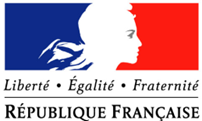 Ambassade de France en Algérie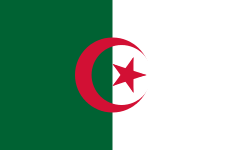 Ministère des Affaires EtrangèresMinistère assurant la tutelle du chef de file :Nom du ministèreAdresseServicePersonne référente (nom, prénom, fonction)Coordonnées courriel et téléphoneInstitution publique assurant le portage du projet :Nom de l’institutionAdresseServicePersonne référente (nom, prénom, fonction)Coordonnées courriel et téléphoneReprésentant légal de l’institution :Nom, prénom, fonctionMinistère assurant la tutelle du chef de file :Nom du ministèreAdresseServicePersonne référente (nom, prénom, fonction)Coordonnées courriel et téléphoneInstitution publique bénéficiaire :Nom de l’institution bénéficiaireAdresseService bénéficiairePersonne référente (nom, prénom, fonction)Coordonnées courriel et téléphoneReprésentant légal de l’institution bénéficiaire :Nom, prénom, fonctionObjectif généralObjectifs spécifiques Activités à mettre en œuvreRésultats visésIOV (*)Objectif généralObjectifs spécifiques Activités à mettre en œuvreRésultats visésIOV (*)Activité 1.1 Objectif de l’activitéDescriptif Résultat viséLivrables et indicateurs objectivement vérifiablesBénéficiaires de l’activitéObjectifs spécifiquesActivités à mettre en œuvreM1M2M3M4M5M6M7M8M9M10M11M12Actions réalisées en FRActions réalisées en DZRessources humainesFonctionFonctionCoût unitaire (€/j)Nombre d'unitésCoût total (€)Actions en FranceChef projet (CP1)Chef projet (CP1)3500Expert (CP2)Expert (CP2)2500Formateurs (CP3)Formateurs (CP3)250000Actions en AlgérieDirection (CP4)Direction (CP4)4500Chef projet (CP1)Chef projet (CP1)3500Experts (CP2)Experts (CP2)2500Formateurs CP(3)Formateurs CP(3)2500TOTAUX COUTS RHTOTAUX COUTS RHTOTAUX COUTS RHTOTAUX COUTS RH00DéplacementsDéplacementsDéplacementsDéplacementsAvions FR --> DZ0Avions DZ --> FR0TOTAUX COUTS VOYAGESTOTAUX COUTS VOYAGESTOTAUX COUTS VOYAGESTOTAUX COUTS VOYAGES0HébergementsHébergementsHébergementsHébergementsPerdiems FR en DZ1101100Perdiems DZ en FR1101100TOTAUX PERDIEMSTOTAUX PERDIEMSTOTAUX PERDIEMSTOTAUX PERDIEMS00Sous-traitancePublicationsPublications0Conférences/séminairesConférences/séminaires0Actions de visibilitéActions de visibilité0TOTAUX COUTS SOUS-TRAITESTOTAUX COUTS SOUS-TRAITESTOTAUX COUTS SOUS-TRAITESTOTAUX COUTS SOUS-TRAITES00TOTALTOTALTOTALTOTAL0RubriquesMontant (en €)% des coûts totauxRessources humainesDéplacementsPerdiemsCoûts sur devisCoûts directs éligibles du projetProvision pour imprévus (5%)TOTAL COUTS ELIGIBLESSources de financement attenduesSources de financement attenduesSources de financement attenduesSources de financement attenduesSources de financement attenduesSources de financement attenduesSources de financement attenduesMontantPourcentageSources de financement attenduesSources de financement attenduesSources de financement attenduesSources de financement attenduesSources de financement attenduesSources de financement attenduesSources de financement attenduesEURdu totalContribution financière du partenaire bénéficiaire (**)Contribution financière du partenaire bénéficiaire (**)Contribution financière du partenaire bénéficiaire (**)Contribution financière du partenaire bénéficiaire (**)Contribution financière du partenaire bénéficiaire (**)Contribution financière du partenaire bénéficiaire (**)Contribution financière du partenaire bénéficiaire (**)Contribution du partenaire françaisContribution du partenaire françaisContribution du partenaire françaisContribution du partenaire françaisContribution du partenaire françaisContribution du partenaire françaisContribution du partenaire françaisContributions de sources privées Contributions de sources privées Contributions de sources privées Contributions de sources privées Contributions de sources privées Contributions de sources privées Contributions de sources privées Nom, montant et conditions à préciser en annexe.Nom, montant et conditions à préciser en annexe.Nom, montant et conditions à préciser en annexe.Nom, montant et conditions à préciser en annexe.Nom, montant et conditions à préciser en annexe.Nom, montant et conditions à préciser en annexe.Nom, montant et conditions à préciser en annexe.Nom, montant et conditions à préciser en annexe.Nom, montant et conditions à préciser en annexe.Contributions d'autres sources publiquesContributions d'autres sources publiquesContributions d'autres sources publiquesContributions d'autres sources publiquesContributions d'autres sources publiquesContributions d'autres sources publiquesContributions d'autres sources publiquesNom, montant et conditions à préciser en annexe.Nom, montant et conditions à préciser en annexe.Nom, montant et conditions à préciser en annexe.Nom, montant et conditions à préciser en annexe.Nom, montant et conditions à préciser en annexe.Nom, montant et conditions à préciser en annexe.Nom, montant et conditions à préciser en annexe.Nom, montant et conditions à préciser en annexe.Nom, montant et conditions à préciser en annexe.Contributions demandées à l'Algérie au titre du PROFAS-C+Contributions demandées à l'Algérie au titre du PROFAS-C+Contributions demandées à l'Algérie au titre du PROFAS-C+Contributions demandées à l'Algérie au titre du PROFAS-C+Contributions demandées à l'Algérie au titre du PROFAS-C+Contributions demandées à l'Algérie au titre du PROFAS-C+Contributions demandées à l'Algérie au titre du PROFAS-C+Contributions demandées à la France au titre du PROFAS-C+Contributions demandées à la France au titre du PROFAS-C+Contributions demandées à la France au titre du PROFAS-C+Contributions demandées à la France au titre du PROFAS-C+Contributions demandées à la France au titre du PROFAS-C+Contributions demandées à la France au titre du PROFAS-C+Contributions demandées à la France au titre du PROFAS-C+TOTAL DES CONTRIBUTIONSTOTAL DES CONTRIBUTIONSTOTAL DES CONTRIBUTIONSTOTAL DES CONTRIBUTIONSTOTAL DES CONTRIBUTIONSTOTAL DES CONTRIBUTIONSTOTAL DES CONTRIBUTIONS0Budget du projetBudget du projetBudget du projetBudget du projetBudget du projetBudget du projetBudget du projetNiveau d'équilibre dans la prise en charge du projetNiveau d'équilibre dans la prise en charge du projetNiveau d'équilibre dans la prise en charge du projetNiveau d'équilibre dans la prise en charge du projetNiveau d'équilibre dans la prise en charge du projetFrance0Niveau d'équilibre dans la prise en charge du projetNiveau d'équilibre dans la prise en charge du projetNiveau d'équilibre dans la prise en charge du projetNiveau d'équilibre dans la prise en charge du projetNiveau d'équilibre dans la prise en charge du projetAlgérie0